Сетевая акция «Читаем Гайдара сегодня»Детский отдел МКУК «Центральная библиотека городского поселения г. Поворино» присоединился ксетевой акции «Читаем Гайдара сегодня». Организатор акции - Центральная городская детская библиотека имени А. П. Гайдара  г. Калуги.										22 января 2019 года детскому писателю - Аркадию Петровичу Гайдару исполнилось 115 лет.В этот деньчитатели детского отдела приняли участие в литературном  часе «Гайдаровские книги о важном».					Цель: популяризация жизни и творчества А. П. Гайдара.			В начале мероприятия библиотекарь читального зала Детского отдела Черкасова Е. А.  познакомила ребят с героической биографией военного корреспондента, командира полка, писателя А.П. Гайдара, прожившего яркую, но короткую жизнь.										Юные читатели посмотрели презентацию«Обыкновенная биография в необыкновенное время»,прослушали рассказ Екатерины Алексеевны о судьбе писателя и  его книгах.								Затем мальчишки и девчонки с огромным удовольствием читали отрывки из произведений Аркадия Гайдара: «Тимур и его команда», «Чук и Гек», «Горячий камень», «Судьба барабанщика», «Дальние страны», «Школа», «Голубая чашка», «Военная тайна».						Также ребята познакомились с критической и документальной литературой о жизни и творчестве писателя,представленной навыставке «Ради этого стоило жить…».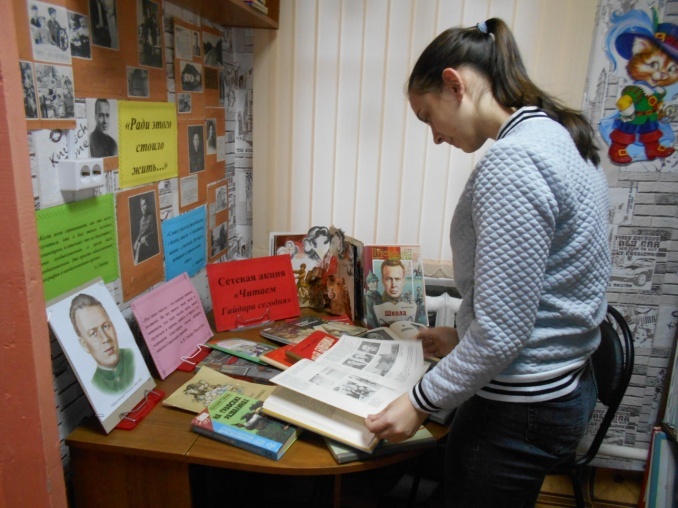 После чтения дети активно обсуждали произведения, приняли участие в викторинах «Что такое псевдоним?» и «Угадай героя», в конкурсе «Мы-тимуровцы». Также участники мероприятия проверили свои знания,  разгадывая кроссворд «Произведения А. П. Гайдара».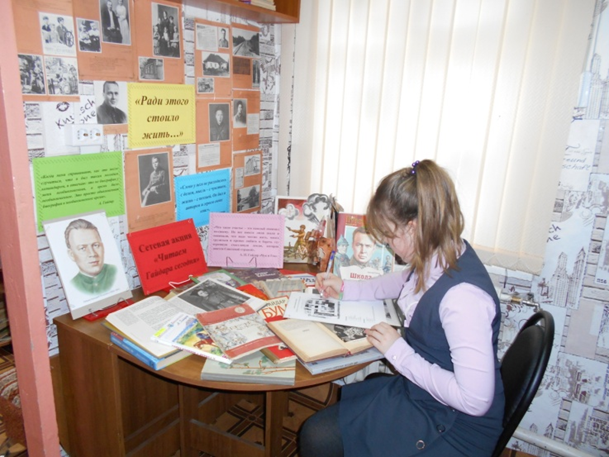 Кроме того, посетители библиотеки посмотрели «Сказку о Мальчише-Кибальчише»,  снятую по одноимённомупроизведению Гайдара.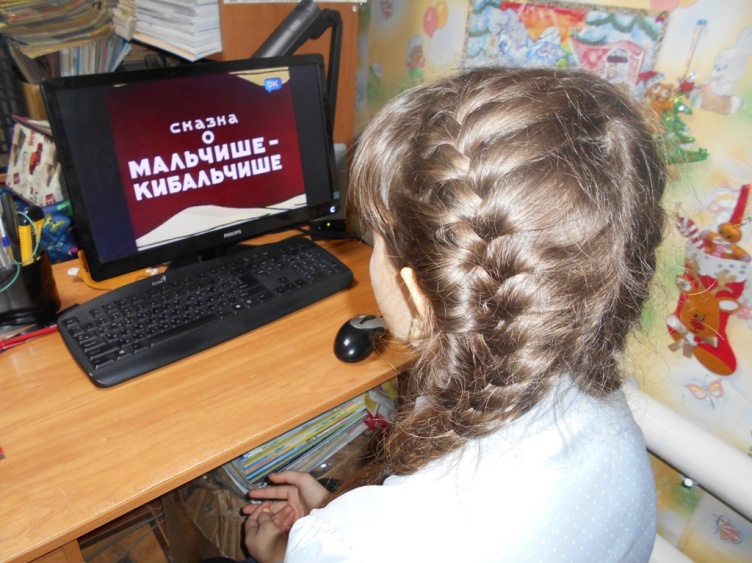 В конце мероприятия дети отметили, что герои произведений Аркадия Петровича Гайдара совершают достойные поступки, а сам автор учит любить свою страну, людей, ценить дружбу, пробуждает в душе добрые чувства, ответственность за других. «Путешествие в страну Гайдарию»  - под таким названием прошёл час хорошей литературы для   учащихся 4 «Б» класса МБОУ «СОШ № 2» г. Поворино, посвященный  жизни и творчеству  Аркадия Петровича Гайдара, организованный  главным библиотекарем  Васильевой Т. В. В начале мероприятия Татьяна Васильевна   кратко познакомила ребят с удивительной биографией писателя-воина, который прожил короткую, но яркую жизнь. Рассказ ведущей сопровождался презентацией, прозвучали песни «Гайдар шагает впереди», «Салют Гайдару!».Далее  мальчишки и девчонки  коротко рассказали  о прочитанных  ими произведениях Аркадия Петровича,  поделились своими впечатлениями.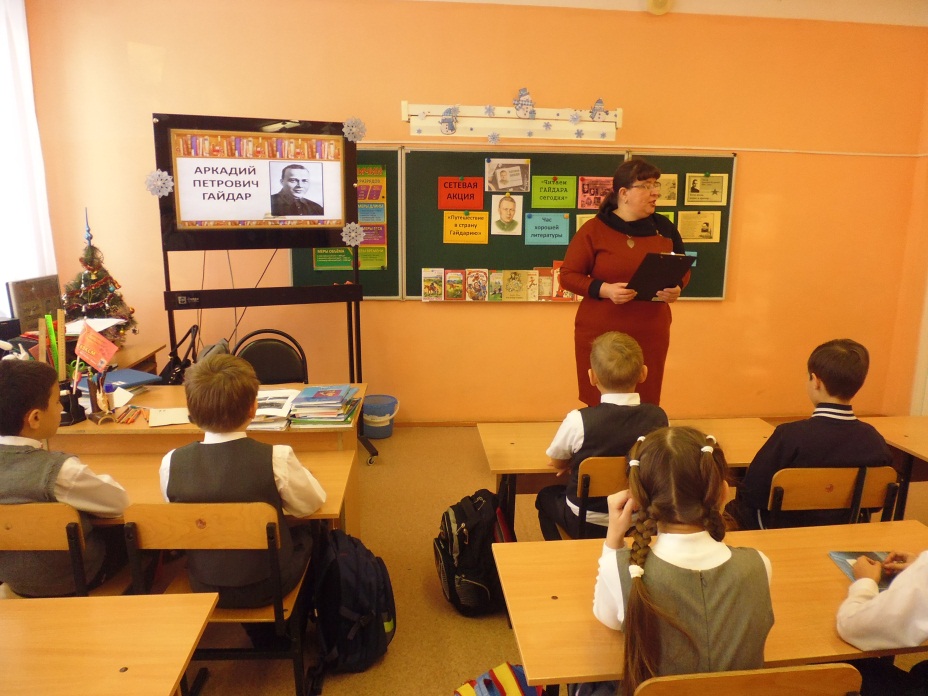 Более подробно поговорили о рассказе «Чук и Гек».  Здесь школьники не только  поделились своими любимыми отрывками из произведения, но и приняли активное участие  в конкурсах  на знание текста: «Расскажи об эпизоде по иллюстрации»,  «Угадай героя»,  «Назови чувство», «Кто является владельцем следующих предметов»,  «Закончи фразу текста», «Что бы это значило»,  «Четвертый лишний»,  «Расположи описанные в повести события в правильном порядке» и др.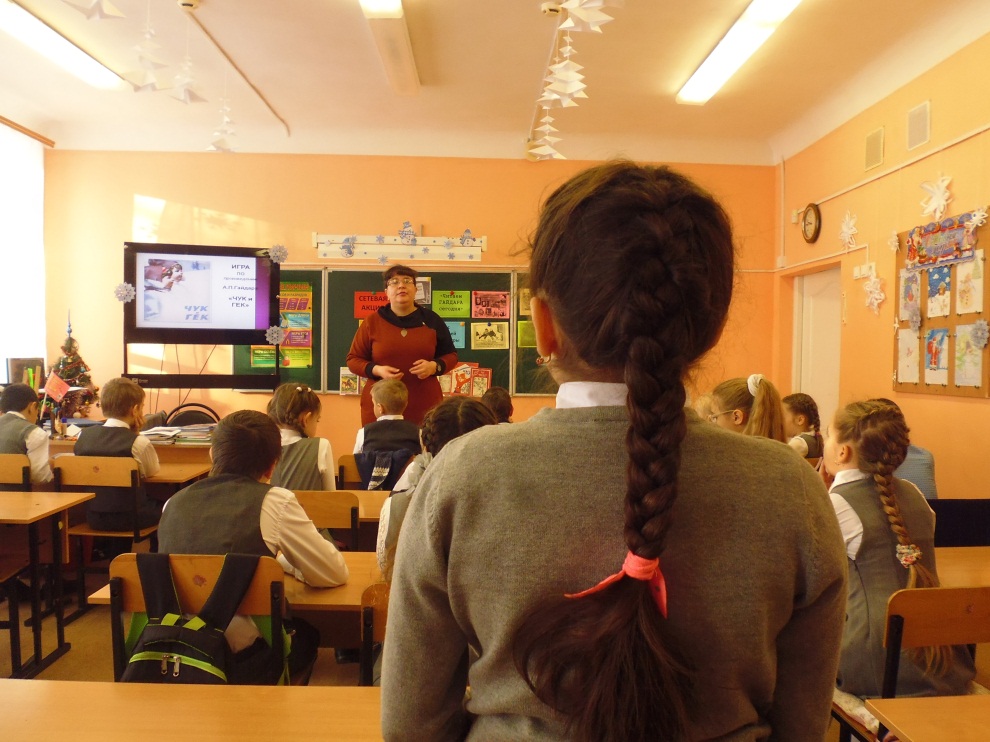 За этот час ребята открыли для себя  много нового и  интересного о писателе и о его книгах.  Аркадий Гайдар  писал  для ребят что-то очень хорошее,  рассказывал им – какое это счастье жить в нашей стране, на нашей замечательной земле. В книгах писатель все время обращается к сердцу своих маленьких героев, вызывает в них гордость за нашу великую Отчизну, и сам он жил ради этой цели.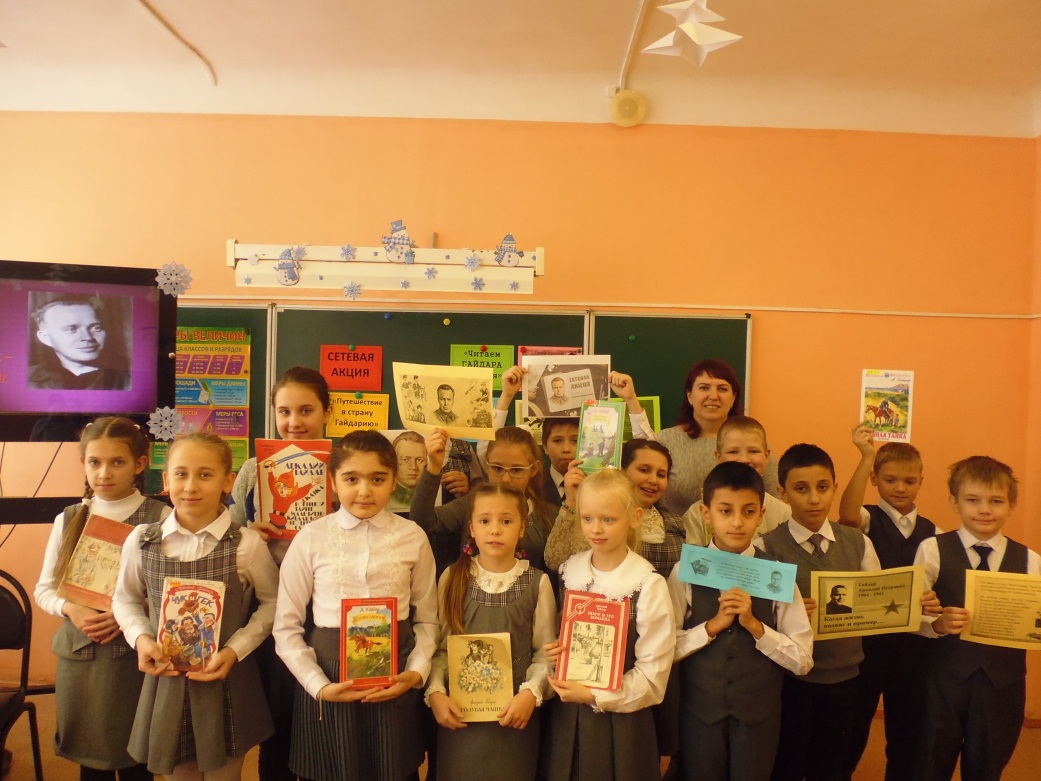 Закончился литературный час таким пожеланием детям: «Читайте произведения этого писателя. Они учат быть более внимательными к людям, думать не только о себе, но и о тех, кто рядом. Ведь добро, что вы отдаете, обязательно к вам вернется».